_ _ _ _. évi helyi iparűzési adóbevallást helyettesítő*NYILATKOZATAdózó neve: ________________________________________________________________Címe: _____________________________________________________________________Adóazonosító jele: _ _ _ _ _ _ _ _ _ _                           Adószáma: _ _ _ _ _ _ _ _-_-_ _Születési helye, ideje:__________________________________________________________Alulírott nyilatkozom, hogy a  _______ adóévben folyatott őstermelői tevékenységből származó bevételem nem haladta meg a 600 000,- forintot, ezért hivatkozással a Személyi jövedelemadóról szóló 1995. évi CXVIII. tv. 23. §-ra, ebből származó bevételemet jövedelemként nem kell figyelembe venni.Bevallási és adófizetési kötelezettségem nem keletkezett.Kelt: Nagykálló, ________ ____________ ________Büntetőjogi felelősségem tudatában kijelentem, hogy a nyilatkozatban közöltek a valóságnak megfelelnek!___________________	aláírás* A nyilatkozatot minden adóévről külön-külön kell benyújtania, legkésőbb az adóévet követő év május 31. napjáig. Amennyiben az őstermelői bevétele a 600 ezer forintot meghaladta. helyi iparűzési adóbevallás beadására kötelezett.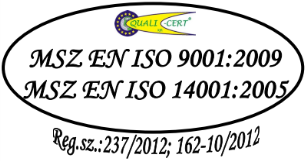 Nagykállói Polgármesteri HivatalAdócsoport 4320 Nagykálló, Kállai Kettős tér 1.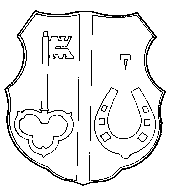  (42) 263-101 Fax: 42/263-309   4321 Nagykálló Pf. 4. E-mail. igazg@nagykallo.hu (42) 263-101 Fax: 42/263-309   4321 Nagykálló Pf. 4. E-mail. igazg@nagykallo.hu (42) 263-101 Fax: 42/263-309   4321 Nagykálló Pf. 4. E-mail. igazg@nagykallo.hu